MX-2614N 팩스 번호 다중 입력 방법같은 내용을 팩스를 보낼 때 여러 곳 송출 할 때 사용하는 방법입니다.팩스 모드에 들어가 첫번째 보낼 전화 번호을 입력후 우측의 다음 주소버튼을 클릭하여다음 전화번호을 입력 하면됩니다. 그림 참죠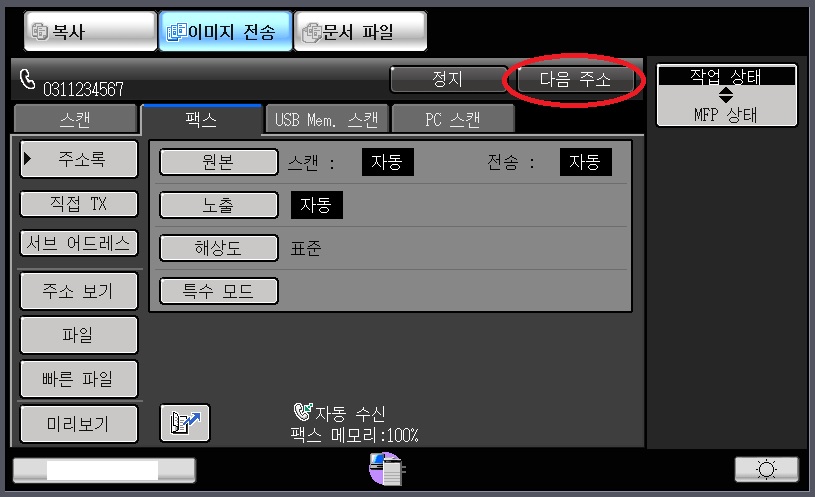 